Publicado en  el 02/12/2016 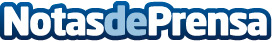 10 cosas que seguramente no sabías sobre CubaA continuación se van a mostrar algunos de los detalles más importantes de Cuba y que, posiblemente, no se conozcan Datos de contacto:Nota de prensa publicada en: https://www.notasdeprensa.es/10-cosas-que-seguramente-no-sabias-sobre-cuba_1 Categorias: Internacional Medicina Innovación Tecnológica http://www.notasdeprensa.es